OBVESTILO: PUSTOVANJE 2018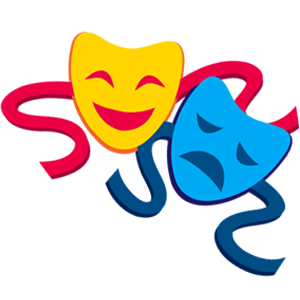 Na Slovenskem ima pust bogato zgodovino, zato bomo tudi mi sledili tej tradiciji in bomo v torek, 13. februarja, izvedli pustovanje. Učenci naj pridejo v šolo našemljeni ob 8.50. Zbrali se bomo na šolskem igrišču, ob 9. uri pa se bomo v pustni povorki sprehodili skozi Sveto Trojico. Po povorki se bomo ponovno zbrali na šolskem igrišču, kjer bomo  razglasili ter nagradili najbolj izvirne maske, okrepčali se bomo s krofi in ob glasbi veselo zarajali.Vabljeni vsi, ki se želite poveseliti v pisani druščini veselih, nagajivih in norčavih maškar. Kolektiv OŠ in vrtca Sveta Trojica